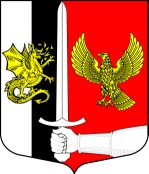 СОВЕТ ДЕПУТАТОВ МУНИЦИПАЛЬНОГО ОБРАЗОВАНИЯЧЕРНОВСКОЕ СЕЛЬСКОЕ  ПОСЕЛЕНИЕСЛАНЦЕВСКОГО МУНИЦИПАЛЬНОГО РАЙОНАЛЕНИНГРАДСКОЙ ОБЛАСТИРЕШЕНИЕОб утверждении Положения о случаях и порядке посещения субъектами общественного контроля органов местного самоуправления и муниципальных учреждений (организаций) муниципального образования Черновское сельское поселение Сланцевского муниципального района Ленинградской областиВ соответствии Федеральным законом от 6 октября 2003 года № 131-ФЗ «Об общих	принципах	организации	местного	самоуправления	в	Российской Федерации», Федеральным законом от 21 июля 2014 года № 212-ФЗ «Об основах общественного контроля в Российской Федерации» и на основании предложения Сланцевской городской прокуратуры от 17.01.2023 № 7-30-2023/2, совет депутатов  муниципального образования Черновское сельское поселение Сланцевского муниципального района Ленинградской области РЕШИЛ: 1.	Утвердить Положение о случаях и порядке посещения субъектами общественного контроля органов местного самоуправления и муниципальных учреждений (организаций) муниципального образования Черновское сельское поселение Сланцевского муниципального района Ленинградской области согласно приложению.2.	Опубликовать настоящее решение в приложении к газете «Знамя труда», а также разместить на официальном сайте: черновское-адм.рф в информационно-телекоммуникационной сети Интернет.3.	Настоящее решение вступает в силу после его официальногоопубликования.Глава муниципального образования                                                  М.А. ФилипповаПриложениеУтвержденорешением совета депутатовЧерновского сельского поселенияот 22.02.2023 №  217ПОЛОЖЕНИЕо случаях и порядке посещения субъектами общественного контроля органов местного самоуправления и муниципальных учреждений (организаций) муниципального образования Черновское сельское поселение Сланцевского муниципального района Ленинградской области1. Настоящее Положение о случаях и порядке посещения субъектами общественного контроля органов местного самоуправления и муниципальных учреждений (организаций) муниципального образования Черновское сельское поселение Сланцевского муниципального района Ленинградской области (далее - Положение) определяет случаи и порядок посещения субъектами общественного контроля органов местного самоуправления муниципального образования Черновское сельское поселение Сланцевского муниципального района Ленинградской области и подведомственных им муниципальных учреждений (организаций) (далее - органы и организации).Понятия и термины, используемые в настоящем Положении, применяются в значениях, определенных в Федеральном законе от 21 июля 2014 года № 212-ФЗ «Об основах общественного контроля в Российской Федерации».2. Субъекты общественного контроля вправе посещать органы и организации в случае проведения ими общественного контроля в следующих формах:- общественного мониторинга; - общественной проверки;- общественной экспертизы;- иных формах, предусмотренных федеральным законодательством, в том числе в таких формах взаимодействия институтов гражданского общества с государственными	органами	и	органами	местного	самоуправления,	как общественные обсуждения, общественные (публичные) слушания и другие формы взаимодействия.3. Посещение органов и организаций (далее - посещение) осуществляется лицом (лицами), представляющим (представляющими) субъект общественного контроля, на основании направления организатора общественной проверки, общественного мониторинга, общественной экспертизы (далее - направление о посещении).4. Посещение может осуществляться только в часы работы органов и организаций и не должно препятствовать осуществлению их деятельности.Посещение органов и организаций осуществляется с учетом правовых актов, регулирующих порядок деятельности указанных органов, организаций. 5. Направление о посещении подписывается руководителем организатора общественной проверки, общественного мониторинга, общественной экспертизы или уполномоченным им лицом в двух экземплярах. Один экземпляр направления о посещении вручается лицу (лицам), представляющему (представляющим) субъект общественного контроля. Второй экземпляр направления о посещении вручаетсяоргануилиорганизации,посещениекоторыхосуществляется,непозднее чем за 5 (пять) рабочих дней до даты посещения, любым доступным способом, позволяющим подтвердить факт вручения.6. Направление о посещении должно содержать следующие сведения:1) наименование организатора общественной проверки, общественного мониторинга, общественной экспертизы;2) фамилия, имя, отчество (при наличии) лица (лиц), направленного (направленных) для посещения органа или организации;3) наименование, местонахождение органа или организации, посещение которых осуществляется;4) цель, задачи посещения; 5) дата и время посещения;6) правовые основания посещения;7) перечень мероприятий, планируемых в процессе посещения, необходимых для достижения заявленных цели и задач посещения, в том числе фото- и (или) видеосъемки;8) перечень документов, которые орган или организация должны предоставить лицу (лицам), представляющему (представляющим) субъект общественного контроля.7. Орган или организация, получившие направление о посещении, обязаны не позднее 3 (трех) рабочих дней, следующих за днем его получения:1) подтвердить факт получения направления о посещении, а также дату и время посещения, указанные в направлении о посещении, либо представить предложение об изменении даты и (или) времени посещения.Предложение об изменении даты и (или) времени посещения, указанное в абзаце первом настоящего подпункта, должно быть мотивировано органом или организацией. Дата посещения, в случае ее изменения, не должна превышать 10 (десять) рабочих дней от даты, указанной в направлении о посещении;2) обеспечить лицу (лицам), представляющему (представляющим) субъект общественного контроля, доступ в соответствующие здания (помещения) в подтвержденную дату и время;3) назначить уполномоченного представителя органа или организации по взаимодействию с лицом (лицами), представляющим (представляющими) субъект общественного контроля, при посещении органа или организации (далее -уполномоченный представитель).8. Сведения, предусмотренные в подпунктах 1 и 3 пункта 7 настоящего Положения, отражаются в уведомлении, которое направляется органом или организацией организатору общественной проверки, общественного мониторинга, общественной экспертизы в сроки, указанные в пункте 7 настоящего Положения. 9. Лицо (лица), представляющее (представляющие) субъект общественного контроля, при посещении органа или организации вправе:1) по согласованию с уполномоченным представителем получать доступ в здания (помещения), в которых располагается соответствующий орган или организация;2) беседовать с работниками органа или учреждения (организации) (по согласованию с их непосредственными руководителями);3) беседовать с гражданами, получающими услуги в органе или организации, посещение которых проводится, принимать обращения указанных граждан, адресованные субъекту общественного контроля;4) запрашивать информацию, необходимую для достижения цели и задач посещения, за исключением информации, содержащей сведения, составляющие государственную тайну, сведения о персональных данных, и информации, доступ к которой ограничен законодательством;5) пользоваться иными правами, предусмотренными законодательством Российской Федерации.10. Лицо (лица), представляющее (представляющие) субъект общественного контроля, при посещении органа или организации обязаны:1)	предъявить	документ,	удостоверяющий	личность	лица	(лиц), направленного	(направленных)     для	проведения     общественной	проверки, общественного мониторинга, общественной экспертизы;2) осуществлять общественную проверку, общественный мониторинг, общественную экспертизу в соответствии с законодательством, регулирующим вопросы организации и осуществления общественного контроля, настоящим Положением;3) не препятствовать осуществлению текущей деятельности органа и организации;4) нести иные обязанности, предусмотренные законодательством Российской Федерации.11. Органы и организации, в отношении которых осуществляется общественный контроль, при посещении субъектов общественного контроля имеют право:1) получать от субъекта общественного контроля необходимую информацию об осуществлении общественного контроля;2) знакомиться с результатами осуществления общественного контроля; 3) давать объяснения по предмету общественного контроля;4) пользоваться иными правами, предусмотренными законодательством Российской Федерации.12. По результатам посещения органов или организаций лицом (лицами), представляющим	(представляющими)	субъект	общественного	контроля, информация о результатах посещения отражается в итоговом документе (акте, заключении), содержание которого определяется организатором общественной проверки, общественного мониторинга, общественной экспертизы. Итоговый	документ	(акт,	заключение)	направляются	руководителю проверяемого органа или организации, а также обнародуется в порядке, установленном действующим законодательством.22.02.2023№ 217